BevezetésA tanmenet az OFI Erkölcstan 5. újgenerációs tankönyvéhez készült. Célja, hogy a tankönyvi tartalmat illessze a kerettanterv témaköreihez, valamint hogy a pedagógus éves tervezési munkáját segítse, mind az órakeret felhasználása, mind a tananyagtartalom elosztásának tekintetében.Ez a tanmenet alapvetően a tankönyv alkalmazását segíti, így itt a tankönyvi tartalom jelenik meg. Ezek természetesen szabadon cserélhetők bármilyen, a pedagógus által megfelelőbbnek ítélt anyagra. A tanmenetek két változatban készülnek: A teljes változat nagymértékben a tankönyvre és a kerettantervre épül. A rugalmas változat kevesebb tananyagot határoz meg, így nagyobb tanári szabadsággal tervezhető a tanév, több idő szánható a képességfejlesztésre. Ez a rugalmas változat.Tanmenetünket szerkeszthető dokumentumként tesszük közzé. Javasoljuk, hogy miután megismerkedett az újgenerációs tankönyvvel, értelmezte annak lehetőségeit, adaptálja saját csoportjaira, és készítsen belőle saját új dokumentumot. Tanmenetünk pedig továbbra is szolgálhat egy összegző, tájékoztató anyagként az esetleges módosításokhoz. Kérjük, hogy alkalmazása során feltétlenül vegye figyelembe a következőket:Általános pedagógiai szempontok:A tanmenet csupán ajánlás, minta egy adott feldolgozási ívhez. A pedagógus értelemszerűen módosíthatja egyrészt saját szakmai meglátásai, másrészt a tanulócsoport igényei szerint. Erre a tankönyv tág keretet biztosít.Az egyes órákra tervezett anyagok módosulhatnak annak alapján, milyen mélységig jutottak a korábbi anyag feldolgozásában a csoportok.Az erkölcstan tantárgy szempontjai:A tantárgy – a kerettantervi bevezetőben is felvázolt – sajátosságai miatt fokozottan érvényesülhet a rugalmasság elve, mivel a tananyagnak jelentős része a tanulók tapasztalata, meglátása, érdeklődése. Tehát egyrészt a témák sorrendje változtatható akár az igények, akár napi aktualitások, akár a felmerülő érdeklődés miatt.A szabad beszélgetés mint módszer alkalmazása elvezethet más, előre nem tervezett – de az erkölcstanhoz kapcsolódó – területekre, altémákhoz is. Ilyenkor lehetséges, hogy ezt a témát vesszük előre, így módosul a tervezet.A tantárgy ismeretanyagát kissé másképpen kell értelmezni. Az ismeretek, fogalmak nem egyszer megtanulandó tananyagtartalmak, hanem folyamatosan épülő-bővülő fogalomrendszer, amelyet állandóan kapcsolunk a személyes tapasztalatokhoz.A tankönyv sajátosságai:A tankönyv három nagy fejezetből áll, amelyek a kerettanterv első három témakörének felelnek meg.Összesen 23 lecke van, és 22 kapcsolódó olvasmány. Az olvasmányok fejezetenként a leckék után szerepelnek. Mindegyik önállóan is feldolgozható a kísérő feladatok segítségével.A fejezeteket egy-egy összefoglaló-szintetizáló oldal zárja.A tankönyv utolsó szakaszában található a játékok, kreatív és dramatikus feladatok leírása.A könyvet – és a tanévet – átszövi egy projektfeladat, amelyen a tanulók csoportokban folyamatosan dolgozhatnak.A tartalom törzsanyagát a kétoldalas leckék adják, amelyekhez "elágazások": olvasmányok, kreatív feladatok kapcsolódnak. (Ezeket a leckékben piktogramok jelölik, mégpedig azon a helyen, amelyik részhez kapcsolódnak.) Emiatt a tankönyvi tartalom túltervezett: értelemszerűen nem kell végigvenni minden feladatot, hanem a rugalmasságot és a tanári választás szabadságát igyekszik biztosítani. Mind a különböző fókuszú altémák, mind a módszertani változatosság azt a célt szolgálják, hogy a pedagógus a tanulócsoporthoz választhasson feladatot. Ezen kívül nyilvánvalóan a környezeti feltételek is befolyásolják a feladatválasztást (csoportlétszám, IKT-lehetőségek, stb.)Az órák olyan módon is tervezhetők, hogy például egyik anyagrész feldolgozása elsősorban beszélgetéssel, a következő olvasmány alapján, azután pedig dramatikus vagy kreatív módon valósul meg. A cél az lehet, hogy mindegyik munkatípust kipróbálják a csoportok.Az erkölcstan heti egy tanórában tanítandó tantárgy, de számíthatunk a tanulók otthoni munkájára, felkészülésére is. A kreatív, kutató és projektjellegű feladatok több szervezést, időt igényelnek, de a tanmenetben jeleztünk órakeretet ezek megvalósítására vagy bemutatására is.A tanmenet értelmezése és használata a helyi tervezésben:A tanmenet a tanév teljes óraszámát (36) lefedi.A rugalmas tanmenet másféle tananyagszervezést alkalmaz, mint a teljes:– kevésbé követi a tankönyvet, bár a tartalmi részhez csak a tankönyvi elemekből gyűjt javaslatokat (ezért például olyan esetben is alkalmazható, ha a tanulóknak nincs tankönyve, hanem a pedagógus tanári kézikönyvnek használja)– az ajánlott óránkénti tananyagot nem strukturálja, hanem választható bármelyik ajánlott feladat (tehát nem kell mindet megvalósítani)– más az új ismeretet feldolgozó és a gyakorló órák aránya a gyakorló (szabadon felhasználható) javára– az éves tananyagszervezés elsősorban a kerettantervet követi, így nagy témákon belül résztémákat jelöl meg, és ezekhez választ tankönyvi elemeket (így egy résztémához több leckéből is kerülhet feladat)– az összevonások miatt kevesebb az új ismeretet feldolgozó órák száma, mint a leckéké.Ez azt jelenti, hogy a résztémákon belül a pedagógus szabadon kezeli a tankönyvi anyagot és egészítheti ki tankönyven kívüli feladatokkal. Ezt a rugalmasságot növelhetik az összefoglaló, kreatív és drámaórák, amelyek a pedagógus szintén szabadon hasznosíthat a tananyag elosztásában, például: a.) olyan résztémák feldolgozására, amely meglátása szerint több órát igényel, b.) a több időt igénylő kreatív vagy dramatikus feladatok kidolgozására, c.) az otthoni feladatok bemutatására, értékelésére, d.) évközbeni felmérésre, értékelésre, ha szükséges, e.) a közösen végzett meseprojekt folytatására.A témák három szintre tagolódnak:– három nagy fejezet, amely megfelel a kerettantervi első három témának, illetve a tankönyvi három fejezetnek– egy fejezeten belül két-két altéma– ezeken belül 3-4 résztéma, amely tartalmilag szorosan összefügg, egymásra épül.A tanmenet tartalma:Az óra témája oszlopban szerepel az óra típusa, vagy a résztéma, zárójelben pedig a hozzá rendelhető tankönyvi lecke/leckék címe. A célok, feladatok oszlopban a tanóra fókuszpontjai. A tartalmi tagolás sorai mellett zárójelben a konkrét lecke és feladatszám látható. Rövidítések: Tk. – tankönyv, JÁ – játék melléklet, Olv – olvasmány, DR – dramatikus feldolgozás melléklet, KR – kreatív feladatok melléklet.Az ismeretek oszlopban szereplő fogalomcsoport itt nem számonkérendő anyagot jelöl, hanem a tantárgy fogalmi készletéből azt, amelynek építésével az adott óra a tankönyvi feladatok alapján foglalkozik. Egészséges életEgészséges életEgészséges életEgészséges életEgészséges életEgészséges életEgészséges életEgészséges életEgészséges életEgészséges életEgészséges életEgészséges életEgészséges életÉletkorokÉletkorokÉletkorokÉletkorokÉletkorokEgészségEgészségEgészségEgészségEgészségEgészségEgészségEgészségÉn és céljaimKorszakokKorszakokIdősek, fiatalokIdősek, fiatalokTesti egészségLelki harmóniaLelki harmóniaLelki harmóniaLelkiismeretLelkiismeretFogyatékkal élőkFogyatékkal élőkSzemélyes kapcsolatokSzemélyes kapcsolatokSzemélyes kapcsolatokSzemélyes kapcsolatokSzemélyes kapcsolatokSzemélyes kapcsolatokSzemélyes kapcsolatokSzemélyes kapcsolatokSzemélyes kapcsolatokSzemélyes kapcsolatokSzemélyes kapcsolatokSzemélyes kapcsolatokSzemélyes kapcsolatokCsaládCsaládCsaládCsaládCsaládBarátságBarátságBarátságBarátságBarátságBarátságBarátságBarátságCsaládi kapcsolatokA család működéseA család működéseFelelősség az állatokértFelelősség az állatokértA barátság fontosságaA barátság fontosságaA barátság fontosságaA barátság működéseA barátság működéseA barátság nehézségeiA barátság nehézségeiA barátság nehézségeiKözösségbenKözösségbenKözösségbenKözösségbenKözösségbenKözösségbenKözösségbenKözösségbenKözösségbenKözösségbenKözösségbenKözösségbenKözösségbenKözösségeimKözösségeimKözösségeimKözösségeimKözösségeimA csoport működéseA csoport működéseA csoport működéseA csoport működéseA csoport működéseA csoport működéseA csoport működéseA csoport működéseCsoportjaimAz iskolaMagyarországMagyarországKulturális sokszínűségBeilleszkedés, együttműködésBeilleszkedés, együttműködésSzabályokSzabályokKonfliktus, megoldásKonfliktus, megoldásKonfliktus, megoldásKirekesztésTémákÚj tananyag feldolgozásaKépességfejlesztés, összefoglalás,gyakorlás, ellenőrzésTeljes óraszám36 óraKerettantervi órakeret32 óraBevezetés22I. Egészséges élet741111II. Személyes kapcsolatok641011III. Közösségben841210Év végi összefoglalás11összesen:21153632Témák órákra bontásaAz óra témája (tankönyvi lecke) vagy funkciójaCélok, feladatokFejlesztési területIsmeretanyagBEVEZETŐBEVEZETŐBEVEZETŐBEVEZETŐBEVEZETŐ1.Bevezető 1.Ismerkedés a tantárggyal:- a tantárgyi sajátosságok kiemelése / korábbi tapasztalatok felidézése- éves munka szervezése- ismerkedés a tankönyv szerkezetével, használatával (Tk. Bevezető)Kommunikáció:szabad beszélgetés a témárólÖnreflexió:tantárgyhoz való viszony feltárásaSzövegértés, lényegkiemelés:Tankönyvi Bevezető értelmezése2.Bevezető 2.Csoport összehangolásaIsmerkedés, közösségépítő játékokEgyüttműködés, szabálytudat:ismerkedő, csoportszervező játékok, közös szabályok kialakításaI. EGÉSZSÉGES ÉLETI. EGÉSZSÉGES ÉLETI. EGÉSZSÉGES ÉLETI. EGÉSZSÉGES ÉLETI. EGÉSZSÉGES ÉLET3. Életkorok 1. – Én és céljaim(Tk. 1., 5. lecke)Ki vagyok én? Miben változtam, fejlődtem? (Tk. 1.1.)Önmagunkkal való elégedettség, elégedetlenség, változási igény (Tk. 5.Olv)Milyen céljaim vannak? (Tk. 1.4.)A célok megvalósításának feltételeiA célok elérésének tervezése (Tk. 5.1.,  5.2., Tk. 5.JÁ, Tk. 5.KR)A célok elérésének segítése kommunikációval, negatív és pozitív hozzáállás (Tk. 5.DR)Önreflexió:tapasztalatok felidézése, énkép kifejezése, tervek Önismeret, önelfogadás:az önmagunkkal való elégedettség vizsgálataÖnismeret, tudatosság, elkötelezettség:saját rövid és hosszabb távú célok meghatározása, a feladatokra vonatkozó belső elkötelezettség, kitartás vizsgálataElemzés, tervezés:folyamatok lépésekre bontása, meghatározó tényezők kereséseönismeret, elégedettség cél, terv, tervezés, fejlődés, tanulás, változásmegvalósítás, kezdeményezés, kitartás4. Életkorok 2. – Korszakok(Tk. 1. lecke)Ismerkedés az életkori sajátosságokkal (Tk. 1.2., 1.3., 1.7., 1.KR.)A serdülőkor jellemzői (Tk. 1.Olv)Gyermek/serdülő-szülő konfliktusok, önérvényesítés (Tk. 1.5., 1.DR.)Összehasonlítás, időérzék:életkorok, időbeli állapotok vizsgálataElfogadás, önismeret:a folytonos változás és önmagunk elfogadása, a különböző életkorok szükségleteinek megismerésévelKonfliktuskezelés, nézőpontváltás:a kapcsolatok elemzése, mások álláspontjára helyezkedés életkor, gyermekkor, serdülőkor, felnőttkor, fejlődés, változás, korszakok5.Életkorok 3. – Idősek, fiatalok(Tk. 9., 14. lecke)Az idősebb generáció megismerése (Tk. 9.KR)Segítség, támogatás, amelyet idősebb, tapasztaltabb társak nyújthatnak (Tk. 14.1., 14.2., 14.3.)Segítség, támogatás, amelyet a fiatalabbak nyújthatnak az idősebbeknek (Tk. 14.4.)A tanácsadás módjai (Tk. 14.KR)Illemszabályok (Tk. 14.5.)A generációk közötti együttműködés lehetőségeinek felfedezése:tapasztalatok és olvasmányélmények elemzése, ötletgyűjtésA generációk közötti különbségek feltárása:viselkedésformák gyűjtése, tudás összehasonlításaAz idősebb életkorúak megbecsülése:tapasztalatok elemzése, interjú készítéseSegítségnyújtás, empátia, nézőpontváltás, kommunikáció:tanácsadás dramatikus feldolgozássalidős, fiatal, segítség, tanács, támogatás, bizalom, tisztelet 6. Kreatív / projektóraAz eddigi anyagrészek alkotó jellegű feladatainak feldolgozása vagy Otthoni feladatok eredményeinek bemutatása, értékelésevagyÉves meseprojekt elemeinek kidolgozása (Tk. A mi mesénk 1-2.)Kreativitás, problémamegoldásEgyüttműködés, kommunikációÉrtékelés, kritikai gondolkodás7.Összefoglaló óraAz "Életkorok" résztéma összefoglalása, értékelés8. Egészség 1. – Testi egészség(Tk. 2. lecke)A testi és lelki egészség tényezőinek meghatározása (Tk. 2.1., 2.2., 2.5., 2.6. 2.7.)A betegségek és balesetek megelőzésének lehetőségei (Tk. 2.3., 2.4)Az életmódbeli változtatás tervezése (Tk. 2.5., 2.6., 2.8.)Tisztaság, higiénia tényezői (Tk. 2.Olv.)Okok és következmények feltárása:az egészséges és beteg állapot feltételei, okai, az életmód hatása a testi és lelki állapotraÖnreflexió:saját életmód vizsgálataFelelősségre nevelés:a saját életmód javításának lehetőségeiegészség, betegség, baleset, életmód, szokás, étrend, mozgásformák, pihenés, tisztaság, megelőzés, higiénia 9.Egészség 2. – Lelki harmónia(Tk. 2., 4. lecke)Jó és rossz lelkiállapotok (Tk. 4.1., 4.2.)Pozitív életszemlélet (Tk. 4.3., 4.JÁ)Kommunikációs stílus (Tk. 4.3.)Harmónia megjelenítése (Tk. 4.3.)Barátság, hűség, árulás – a testi és lelki egészség kontrasztja (Tk. 4.Olv.)Egészséges/egészségtelen életmód (Tk. 2.KR.)A pozitív szemlélet erősítése:harmónia, pozitív elemek keresése saját életünkbenÖnreflexió, tudatosság:A rossz lelkiállapotokat kiváltó okok tudatosítása Kapcsolatok javítása, önreflexió:kommunikációs stílus és hatásának megfigyeléseAlkotókészség:harmónia képi megjelenítése, plakáttervezésÖsszefüggések keresése:tettek és motivációk elemzéselelkiállapot, harmónia, egészség fogalmának kiterjesztése, pozitív látásmód10.Egészség 3. – Lelkiismeret(Tk. 6. lecke)A lelkiismeretnek nevezett jelenség különböző esetekben (Tk. 6.1., 6.2., 6.3.) Lelkiismereti dilemmák (Tk. 6.4., 6.5.)Érdek, csalás és lelkiismeret (Tk. 6.Olv)Nézőpontváltás, empátia:mások helyzetébe helyezkedésÖnreflexió, önismeret, tudatosság:saját cselekedetek elemzéseOk-okozati összefüggések:esetek elemzéseBecsületesség:esetelemzésÍtéletalkotás:különböző esetekben az erkölcsi megítélés gyakorlásaDöntési képesség:dilemmák elemzése, megoldások javaslatalelkiismeret, helyes/helytelen, szabály, belső szabály, szándék, döntés, közömbösség, csalás, becsületesség, előnyszerzés, dilemma, hiba, vétség, bűn11. Egészség 4. – Fogyatékkal élők(Tk. 3. lecke)A fogyatékosság mint élethelyzet (Tk. 3.JÁ, 3.1., 3.2., 3.3., 3.4.)Kapcsolatba lépés a fogyatékkal élőkkel, segítésük (Tk. 3.Olv.)Testi és szellemi korlátozottság (Tk. 3.5., 3.6.)Nézőpontváltás, empátia:beteg, korlátozott képeségű személy helyzetébe helyezkedésFelelősségre nevelés, segítőkészség:A fogyatékkal élők megértése és segítéseKommunikáció, udvariasság:kapcsolatba lépés a fogyatékkal élőkkelfogyatékkal élő, fogyatékos,  korlátozott képességek, látó, látássérült, vak, elfogadás, megértés 12. Kreatív / projektóraAz eddigi anyagrészek alkotó jellegű feladatainak feldolgozása vagy Otthoni feladatok, kutatómunka eredményeinek bemutatása, értékelésevagyÉves meseprojekt elemeinek kidolgozása (Tk. A mi mesénk 3-4.)vagy"A termen túl": meghívott vendég (pl. fogyatékkal élő) előadása, beszélgetésKreativitás, problémamegoldásEgyüttműködés, kommunikációÉrtékelés, kritikai gondolkodás13.Összefoglaló óraAz "Egészség" résztéma összefoglalása, értékelésII. SZEMÉLYES KAPCSOLATOKII. SZEMÉLYES KAPCSOLATOKII. SZEMÉLYES KAPCSOLATOKII. SZEMÉLYES KAPCSOLATOKII. SZEMÉLYES KAPCSOLATOK14. Család 1. – Családi kapcsolatok(Tk. 8. lecke)Családi kapcsolatok (Tk. 8.1., 8.2., 8.3.) Rokonsági viszonyok, családfa (Tk. 8.4.)A család fogalma, szerepe az életünkben (Tk. 8.5.)Családtagok bemutatása, szülő-gyerek viszony a családban, nevelés (Tk. 8.Olv)Családom múltja, szokásai (Tk. 8.KR)Ismeretek a rokonsági, családi viszonyokról:család bemutatása, családfa elemzése, készítéseFogalmi háló építése:a család jelentésének, szerepének megfogalmazásaCsaládtagok megismerése, a családi kapcsolatok tudatosítása: család bemutatása, krónika készítésecsalád, családtag, rokon, szülő, gyerek, szeretet15.Család 2. – A család működése(Tk. 9. lecke)Családi szokások, kommunikáció a családban (Tk. 9.1., 9.6.)Konfliktushelyzet a családban (Tk. 9.2.)Családi szabályok (Tk. 9.3.)A család múltja, eredete (Tk. 9.5.)Érdekegyeztetés, kommunikáció a családban (Tk. 9.DR)Családi élethelyzetek, viszonyok megismerése tudatosításaesetek elemzéseÖnreflexió, érvelés:családi szabályok értelmezése, viszonyulás tudatosítása, érvelésKonfliktuskezelés, kommunikáció:érdekegyeztetés dramatikus feldolgozásacsaládi szokás, szabály, hagyomány, konfliktus, megbeszélés16.Család 3. – Felelősség az állatokért(Tk. 15. lecke)Kötődés az állatokhoz (Tk. 15.1., 15.2.)Felelősség az állatokért: gondozás módja (Tk. 15.2., 15.KR)Felelősség az állatokért: a gondozás vállalása (Tk. 15.3.)Állat (kutya) és ember ragaszkodása egymáshoz, hűség, kitartás (Tk. 15.3.)Önismeret, önreflexió:saját tapasztalatok megosztásaFelelősségvállalás:saját tapasztalatok, ismeretek megosztásaElőrelátás, tervezés, önismeret:az állat felvállalásának feltételeinek összegyűjtéseRagaszkodás, hűség, kitartás mint értékek:történet elemzéseEgyüttműködés, kreativitás:közös történetíráskedvenc, társ, gondoskodás, igény, felelősség, vállalás, ragaszkodás, hűség, kitartás17. Kreatív / projektóraAz eddigi anyagrészek alkotó jellegű feladatainak feldolgozása vagyOtthoni feladatok, kutatómunka eredményeinek bemutatása, értékelése vagyÉves meseprojekt elemeinek kidolgozása (Tk. A mi mesénk 5-6.)vagy"A termen túl": meghívott vendég (pl. idős ember) előadása, beszélgetés, látogatás állatmenhelyenKreativitás, problémamegoldásEgyüttműködés, kommunikáció18.Összefoglaló óraA "Család" résztéma összefoglalása, értékelés19.Barátság 1. – A barátság fontossága(Tk. 7., 10. lecke)Csoportos és egyéni tevékenységek (Tk. 7.1., 7.2., 7.3.)A barátságok, kapcsolatok szerepe az életünkben (Tk. 7.4., 7.6., 7.7.)A barátság kialakulása, rokonszenv, ellenszenv (Tk. 10.1., 10.5., 12.2.)Megismerkedés, alkalmazkodás a baráthoz, önfeladás, önmagunk felvállalása (Tk. 10.4, 10.Olv)A barátság története (Tk. 10.DR)A kapcsolatok jelentőségének felismerése, tudatosítása:saját és mások kapcsolatainak elemzése Okok és következmények feltárása, érvelés:a barátságok, kapcsolatok kialakulásának működésének elemzéseÖnismeret, önazonosság, őszinteség, elfogadás:a kapcsolat elemzése, egy kapcsolat bemutatásabarátság, rokonszenv, ellenszenv, kapcsolat, hasonlóság, megismerkedés, kezdeményezés20.Barátság 2. – A barátság működése(Tk. 10., 11., 12. lecke)Együttműködés a kapcsolatban (Tk. 10.3.)Szokások, kapcsolattartási formák a barátságban (Tk. 12.1.,12.2., 12.3., 12.4.)A bizalom kialakulásának folyamata (Tk. 12. Olv)Pozitív, megerősítő megnyilvánulások (Tk.)Kommunikáció a kapcsolatban (Tk. 11.3., 11.DR, 12.5., 12.KR) Érzelmek kifejezése, konfliktuskezelés:kommunikációs elemek vizsgálataKapcsolatok erősítése, tudatosítás:a kapcsolatban kialakuló szokások jelentőségének értelmezéseKommunikáció, erőszakmentesség, tisztelet:kommunikációs elemek vizsgálata, dramatikus játékokfigyelmesség, kommunikáció, udvariasság, bizalom, megbízhatóság, tisztelet21.Barátság 3. – A barátság nehézségei(Tk. 11., 13. lecke)Bizalom, megbízhatóság a barátságban  (Tk. 11.1., 11.2., 11.4.)Feszültség, féltékenység a barátságban (Tk. 11.Olv)Konfliktusok kialakulása, megoldása, kibékülés (Tk. 13.1., 13.2., 13.3.)Állásfoglalás konfliktushelyzetben, jóvátétel, bocsánatkérés (Tk. 13.Olv)Okok és következmények feltárása,  megbízhatóság:esetek elemzéseÉrzelmek kifejezése, konfliktuskezelés:kommunikációs elemek vizsgálataÖnismeret, önreflexió:a barátság érzelmeinek, konfliktushelyzeteinek feltárása Kommunikáció, erőszakmentesség, tisztelet:helyzetek dramatikus feldolgozásaőszinteség, hazugság, konfliktus, harag, megbántás, jóvátétel, bocsánatkérés,  kibékülés, megbocsátás, 22.DrámaóraAz eddigi anyagrészek alkotó, dramatikus jellegű feladatainak feldolgozása vagy Otthoni feladatok, csoportmunkák eredményeinek bemutatása, értékeléseKreativitás, problémamegoldásNézőpontváltás, empátia, önismeretEgyüttműködés, kommunikáció23.Összefoglaló óraA "Barátság" résztéma összefoglalása, értékelésIII. KÖZÖSSÉGBENIII. KÖZÖSSÉGBENIII. KÖZÖSSÉGBENIII. KÖZÖSSÉGBENIII. KÖZÖSSÉGBEN24.Közösségeim 1. – Csoportjaim(Tk. 16. lecke)Csoportok, amelyekhez tartozunk, választott és nem választott csoportok (Tk. 16.1., 16.2., 16.3., 16.4.)A csoportok összetartó ereje, a közösség (Tk. 16.6., 16.7., 16.8.)Önismeret, kapcsolati rendszerek felismerése:csoportok azonosítása, saját viszonyulás feltárásaKözösségi identitás fejlesztése:közösségek jellemzőinek összegyűjtéseSzociális tudat fejlesztése: vers alapján a társakért vállalt felelősség megfogalmazásacsoport, otthon, közösség, összetartás, kapcsolatok, "közöm van hozzá"25.Közösségeim 2. – Az iskola(Tk. 17. lecke)Az iskola mint közösségi hely (Tk. 17.1., 17.JÁ, Tk. 17.KR)Az iskola mint tudásforrás (Tk. 17.2., 17.3., 17.Olv)Az iskola működése, rendszere (Tk. 17.4., 17.5., 17.6.)Önreflexió, céltudatos, távlati gondolkodás:a tanuláshoz való viszony végiggondolásaÖsszehasonlítás, közös elemek kiemelése:régi és mai iskola megfigyelése kép alapjánKommunikáció, vita:saját vélemény, javaslat melletti érvelésKritikai gondolkodás, jobbítási szándék:a működés tényezőinek vizsgálata, értékelése, tervezésSaját környezet megismerése, kötődés az iskolához:gyűjtőmunka, alkotó feladat saját iskoláróliskola, tanulás, tudás, fejlődés, megismerés, megértés, ismeret26.Közösségeim 3. – Magyarország(Tk. 18. lecke)Magyar kultúra elemei, Magyarország jelképei (Tk. 18.1., 18.JÁ)Kötődés a szülőföldhöz (Tk. 18.2., 18.3.)Magyarország és a magyar kultúra bemutatása (Tk. 18.KR)Kötődés a magyar kultúrához:ismeretek, tapasztalatok felelevenítéseFogalmi háló építése:a haza-nemzet-szülőföld fogalmak jelentésének bővítéseÖnismeret, tudatosítás:saját kötődés felismeréseSaját környezet megismerése, kötődés a szülőföldhöz:gyűjtőmunka, alkotó feladat kapcsán saját/magyar lakóhely, kultúra bemutatásahaza, szülőföld, nemzet, magyar27.Közösségeim 4. – Kulturális sokszínűség(Tk. 9., 16., 18. lecke)Nemzetiségek, különböző kultúrák (Tk. 9.4., 18.5.)Többszörös identitás (Tk. 16.Olv)Saját közösségeim, kapcsolataim körei (Tk. 16.KR)Önismeret, önelfogadás, kapcsolódás a gyökerekhez:családi hagyományok összehasoníltása, saját kapcsolatok ábrázolásaTolerancia, sokszínűség elfogadása, nézőpontváltás, empátia:szöveg alapján kapcsolatok, kultúrák találkozásának elemzése, képek és ismeretek alapján kultúrák együttélésének vizsgálatavallás, népcsoport, kultúra, zsidó, cigány, roma, együttélés, nemzetiség, kisebbség28.Kreatív / projektóraAz eddigi anyagrészek alkotó jellegű feladatainak feldolgozása vagy Otthoni feladatok, kutatómunka eredményeinek bemutatása, értékelésevagyÉves meseprojekt elemeinek kidolgozása (Tk. A mi mesénk 7-9.) vagy"A termen túl": meghívott vendég (pl. magyar vagy helyi kultúra szakértője, kettős identitású személy) előadása, beszélgetés, látogatás helyi nevezetes helyszínekenKreativitás, problémamegoldásEgyüttműködés, kommunikáció29.Összefoglaló óraA "Közösségeim" résztéma összefoglalása, értékelés30.A csoport működése 1. – Beilleszkedés, együttműködés(Tk. 20., 21. lecke)Új közösségbe kerülni (Tk. 20.1., 20.2., 20.JÁ)A sikeres beilleszkedés feltételei (Tk. 20.3.)Az együttműködés közös feladatokban (Tk. 21.1.JÁ)A bizalom mint az együttműködés feltétele (Tk. 21.2., 21.3., 21.4.)A csoporton belüli feladatmegosztás, egymás biztatása, visszajelzések (Tk. 21.5., 21.DR.)Közösségi érzés erősítése:a közösség szabályainak, elvárásainak megfogalmazása, a jó együttműködés feltételeinek gyűjtése, tudatosítása Elfogadás, tolerancia, önreflexió:az új tag befogadását segítő és akadályozó  viselkedések vizsgálataEgyüttműködési készség, önreflexió:a csoport együttműködésnek értékeléseKommunikáció, vitakultúra:az egyéni szerepeknek megfelelő és a társak munkájára vonatkozó  megnyilatkozások gyakorlásaközösség, befogadás, beilleszkedés, a beilleszkedés segítéseegyüttműködés, bizalom, becsületesség, csoportmunka, vezető, biztatás31.A csoport működése 2. – Szabályok(Tk. 19. lecke)A szabályok szerepe: szervezés (Tk. 19.JÁ,)A szabályok szerepe: együttélés (Tk. 19.2., 19.3., 19.4., 19.5., 19.7.)Szabályalkotás (Tk. 19.KR)A szabályok megszegésének következményei (Tk. 19.6., 19.DR.)Az elégedett, harmonikus életet elősegítő "szabályok" (Tk. 19.Olv.)Szabálytudat, alkalmazkodás:a szabályok szervező szerepének tudatosításaFelelősségtudat, önállóság:a szabályszegés és a szabályalkotás felelősségének felismeréseKritikai gondolkodás, demokráciára nevelés, kommunikáció:a szabályok kritikus elemzése, javítása, helyzetgyakorlatokban saját álláspont kifejtése, védéseÖnismeret, harmóniára törekvés:életvezetési szabályok megfogalmazásaszabály, szabályok megszegése, felelősség, büntetés, szabályalkotás, házirend, vita, parlament32.A csoport működése 3. – Konfliktus, megoldás(Tk. 20., 22. lecke)A konfliktusok jellemzői (Tk. 22.1., 22.3.)A közösség szabályaihoz igazodás, konfliktushelyzet (Tk. 20.4., 20.5., 20.6.)Kommunikáció a konfliktushelyzetben (Tk. 22.4.)Vita, harag, igazságtétel, külső békéltető szerepe (Tk. 22.Olv) Önreflexió, elemzés:saját konfliktushelyzetek elemzéseOkok és következmények feltárása, érvelés:a konfliktusok kialakulásának és megoldásának elemzéseKommunikáció, érdekérvényesítés, vitakultúra:dramatikus feladatban vita gyakorlásaNézőpontváltás, helyzetelemzés, igazságosság:a békéltető szerepének elemzése, eljátszásakonfliktus, megbántás, konfliktus elkerülése,  érdek védelme,közvetítés, igazságtétel, bizalom33.A csoport működése 4. – Kirekesztés(Tk. 22., 23. lecke)Csoportok egymásról alkotott véleménye, sztereotípiák (Tk. 23.2., 23. Olv)Kirekesztés, zaklatás, kiközösítés az iskolában (Tk. 23.3., 22.DR.)Elfogadás (Tk. 23.1., 23.4., 23.5.)Önismeret, önreflexió:saját ítéleteknek a vizsgálataNézőpontváltás, empátia:az elutasított, kizárt személy helyzetének megértéseÖnmagunk védelme, másokért kiállás,tisztelet, empátia:az internetes zaklatás elemzése, megítélése eset alapján Elfogadás, tolerancia:a másik személy megítélésében ne a külsőségek vagy a sztereotípiák jelenjenek megkülönbség, hasonlóság, megismerés, idegen, kirekesztés, elfogadás, zaklatás, gúnyolás, áldozat, aranyszabály34.DrámaóraAz eddigi anyagrészek alkotó, dramatikus jellegű feladatainak feldolgozása vagyOtthoni feladatok, csoportmunkák eredményeinek bemutatása, értékelésevagy"A termen túl": meghívott vendég (pl. prevenciós szakember) előadása, beszélgetésKreativitás, problémamegoldásNézőpontváltás, empátia, önismeretEgyüttműködés, kommunikáció35.Összefoglaló óra"A csoport működése" résztéma összefoglalása, értékelés36.Év végi összefoglalásEgész évi összefoglalásProjektek, csoportfeladatok zárásaBeszámolókÉrtékelés – az együttműködés, közös munka, csoportdinamika és a tanultak, saját fejlődés értékelésevagyMeghívottak számára projektbemutatók: kiállítás, műsor, drámajátékokKritikai gondolkodásEgyüttműködés, kommunikációÖnismeret, önreflexióÉrtékelés, önértékelés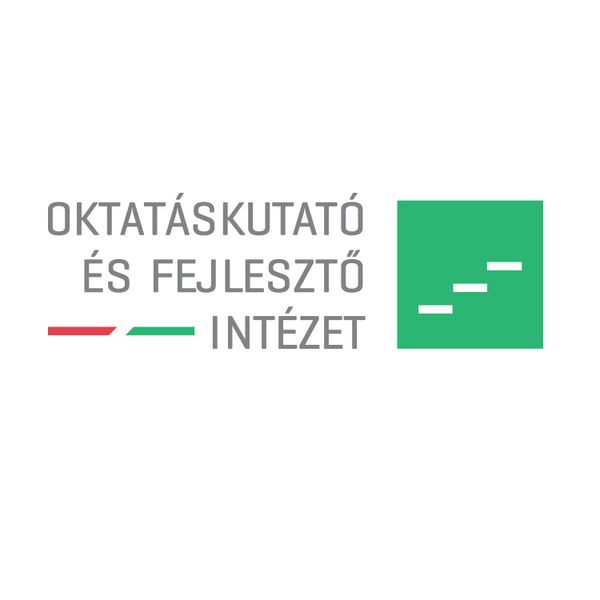 